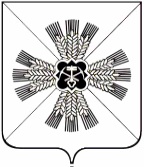 КЕМЕРОВСКАЯ ОБЛАСТЬАДМИНИСТРАЦИЯ ПРОМЫШЛЕННОВСКОГО МУНИЦИПАЛЬНОГО ОКРУГАПОСТАНОВЛЕНИЕот «10» октября 2022 г. № 1335-П     пгт. ПромышленнаяО внесении изменений в постановление администрации Промышленновского муниципального округа от 09.11.2017 № 1270-П «Об утверждении муниципальной программы «Кадры в Промышленновском округе» на 2018 – 2024 годы (в редакции постановлений от 29.10.2018 № 1238-П, от 29.12.2018 № 1543-П,                от 08.05.2019 № 564-П, от 05.09.2019 № 1059-П, от 21.10.2019 № 1279-П, от 30.12.2019 № 1626-П, от 12.10.2020 № 1610-П, от 30.12.2020 № 2138-П, от 08.11.2021 № 1825-П, от 30.12.2021 № 2079-П)В соответствии с решением Совета народных депутатов Промышленновского муниципального округа от 29.09.2022 № 440               «О внесении изменений и дополнений в решение Совета народных депутатов Промышленновского муниципального округа от 23.12.2021 № 356               «О  бюджете  Промышленновского муниципального округа на 2022 год и на плановый    период   2023 и 2024 годов», постановлением администрации Промышленновского муниципального округа от 28.04.2020 № 754-П         «Об утверждении порядка разработки, реализации и оценки эффективности муниципальных программ, реализуемых за счёт средств районного бюджета», в целях реализации полномочий администрации Промышленновского муниципального округа:1. Внести в постановление администрации Промышленновского муниципального округа от 09.11.2017 № 1270-П «Об утверждении муниципальной программы «Кадры в Промышленновском округе» на 2018-2024 годы» (в редакции  постановлений от 29.10.2018 № 1238-П,                   от 29.12.2018 № 1543-П, от  08.05.2019 № 564-П, от  05.09.2019  №  1059-П, от 21.10.2019 № 1279-П, от 30.12.2019 № 1626-П, от 12.10.2020 № 1610-П,   от 30.12.2020 № 2138-П, от 08.11.2021 № 1825-П, от 30.12.2021 № 2079-П) следующие изменения:1.1. Позицию «Объемы и источники финансирования муниципальной программы в целом и с разбивкой по годам ее реализации» муниципальной программы «Кадры в Промышленновском округе» на 2018-2024 годы»  (далее – Программа), изложить в следующей редакции:«»1.2. Раздел «Ресурсное обеспечение реализации муниципальной программы» Программы изложить в следующей редакции:«»       2. Настоящее постановление подлежит размещению на официальном сайте администрации Промышленновского муниципального округа в сети Интернет.       3.  Контроль за исполнением настоящего постановления оставляю за собой.       4. Настоящее постановление вступает в силу со дня подписания.Исп. А.В. Шершуновател. 71917Объемы и источники финансирования муниципальной программы в целом и с разбивкой по годам ее реализации
                                                                              Всего средств – 1393,7 тыс. рублей, в том числе по годам реализации:2018 год – 131,0 тыс. рублей;2019 год – 440,2 тыс. рублей;2020 год – 250,4 тыс. рублей;2021 год – 234,7 тыс. рублей;2022 год – 169,4 тыс. рублей;2023 год – 84,0 тыс. рублей;2024 год – 84,0 тыс. рублей.из них:местный бюджет – 893,8 тыс. рублей, в том числе по годам реализации:2018 год – 131,0 тыс. рублей;2019 год – 140,2 тыс. рублей;2020 год – 150,5 тыс. рублей;2021 год – 134,7 тыс. рублей;2022 год – 169,4 тыс. рублей;2023 год – 84,0 тыс. рублей;2024 год – 84,0 тыс. рублей.областной бюджет – 214,9 тыс. рублей, в том числе по годам реализации:2018 год – 0 тыс. рублей;2019 год – 15,0 тыс. рублей;2020 год – 99,9 тыс. рублей;2021 год – 100,0 тыс. рублей;2022 год – 0 тыс. рублей;2023 год – 0 тыс. рублей;2024 год – 0 тыс. рублей.федеральный бюджет – 285,0 тыс. рублей, в том числе по годам реализации:2018 год – 0 тыс. рублей;2019 год – 285,0 тыс. рублей;2020 год – 0 тыс. рублей;2021 год – 0 тыс. рублей;2022 год – 0 тыс. рублей;2023 год – 0 тыс. рублей;2024 год – 0 тыс. рублей.№п/пНаименование муниципальной программы, подпрограммы,  основного мероприятия, мероприятияИсточник финансированияОбъем финансовых ресурсов, тыс. руб.Объем финансовых ресурсов, тыс. руб.Объем финансовых ресурсов, тыс. руб.Объем финансовых ресурсов, тыс. руб.Объем финансовых ресурсов, тыс. руб.Объем финансовых ресурсов, тыс. руб.Объем финансовых ресурсов, тыс. руб.№п/пНаименование муниципальной программы, подпрограммы,  основного мероприятия, мероприятияИсточник финансирования2018год2019год2020год2021год2022год2023год2024год12345678910Муниципальная программа «Кадры в Промышленновском   муниципальном округе» на 2018-2024 годы Всего131,0440,2250,4234,7169,484,084,0Муниципальная программа «Кадры в Промышленновском   муниципальном округе» на 2018-2024 годы местный бюджет131,0140,2150,5134,7169,484,084,0Муниципальная программа «Кадры в Промышленновском   муниципальном округе» на 2018-2024 годы областной бюджет015,099,9100,0000Муниципальная программа «Кадры в Промышленновском   муниципальном округе» на 2018-2024 годы федеральный бюджет0285,0000001.1МероприятиеВсего100,090,0125,075,080,056,056,0Единовременная денежная выплата (подъемные) молодым специалистам, приступившим к работе на основе  трехстороннего договораместный бюджет100,090,0125,075,080,056,056,01.2МероприятиеВсего31,050,225,559,789,428,028,0Повышение квалификации специалистов органов местного самоуправления  Промышленновского муниципального округаместный бюджет31,050,225,559,789,428,028,01.3МероприятиеВсего0000000Стажировка выпускников образовательных организаций в целях приобретения ими опыта работы в рамках мероприятий по содействию занятости населенияобластной бюджет0000000123456789101.4МероприятиеВсего0300,000000Организация профессионального обучения и дополнительного профессионального образования лиц предпенсионного возрастаобластной бюджет015,000000Организация профессионального обучения и дополнительного профессионального образования лиц предпенсионного возрастафедеральный бюджет0285,0000001.5МероприятиеВсего 0099,9100,0000Активная политика занятости населения (мероприятия по содействию занятости)областной бюджет0099,9100,0000                                   ГлаваПромышленновского муниципального округа   С.А. Федарюк